2025 Somalia Holidays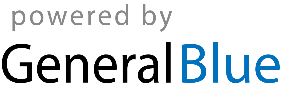 Somalia 2025 CalendarSomalia 2025 CalendarSomalia 2025 CalendarSomalia 2025 CalendarSomalia 2025 CalendarSomalia 2025 CalendarSomalia 2025 CalendarSomalia 2025 CalendarSomalia 2025 CalendarSomalia 2025 CalendarSomalia 2025 CalendarSomalia 2025 CalendarSomalia 2025 CalendarSomalia 2025 CalendarSomalia 2025 CalendarSomalia 2025 CalendarSomalia 2025 CalendarSomalia 2025 CalendarSomalia 2025 CalendarSomalia 2025 CalendarSomalia 2025 CalendarSomalia 2025 CalendarSomalia 2025 CalendarJanuaryJanuaryJanuaryJanuaryJanuaryJanuaryJanuaryFebruaryFebruaryFebruaryFebruaryFebruaryFebruaryFebruaryMarchMarchMarchMarchMarchMarchMarchSuMoTuWeThFrSaSuMoTuWeThFrSaSuMoTuWeThFrSa123411567891011234567823456781213141516171891011121314159101112131415192021222324251617181920212216171819202122262728293031232425262728232425262728293031AprilAprilAprilAprilAprilAprilAprilMayMayMayMayMayMayMayJuneJuneJuneJuneJuneJuneJuneSuMoTuWeThFrSaSuMoTuWeThFrSaSuMoTuWeThFrSa12345123123456767891011124567891089101112131413141516171819111213141516171516171819202120212223242526181920212223242223242526272827282930252627282930312930JulyJulyJulyJulyJulyJulyJulyAugustAugustAugustAugustAugustAugustAugustSeptemberSeptemberSeptemberSeptemberSeptemberSeptemberSeptemberSuMoTuWeThFrSaSuMoTuWeThFrSaSuMoTuWeThFrSa1234512123456678910111234567897891011121313141516171819101112131415161415161718192020212223242526171819202122232122232425262727282930312425262728293028293031OctoberOctoberOctoberOctoberOctoberOctoberOctoberNovemberNovemberNovemberNovemberNovemberNovemberNovemberDecemberDecemberDecemberDecemberDecemberDecemberDecemberSuMoTuWeThFrSaSuMoTuWeThFrSaSuMoTuWeThFrSa1234112345656789101123456787891011121312131415161718910111213141514151617181920192021222324251617181920212221222324252627262728293031232425262728292829303130Jan 1	New Year’s DayMar 30	End of Ramadan (Eid al-Fitr)May 1	Labour DayJun 6	Feast of the Sacrifice (Eid al-Adha)Jun 26	Independence of British SomalilandJul 1	Independence DayJul 5	Day of AshuraSep 4	Birthday of Muhammad (Mawlid)